Data: 19.05.2020 - wtorekTemat: Zielono mi.Przeczytaj wiersz „ Dywan” P. s. 36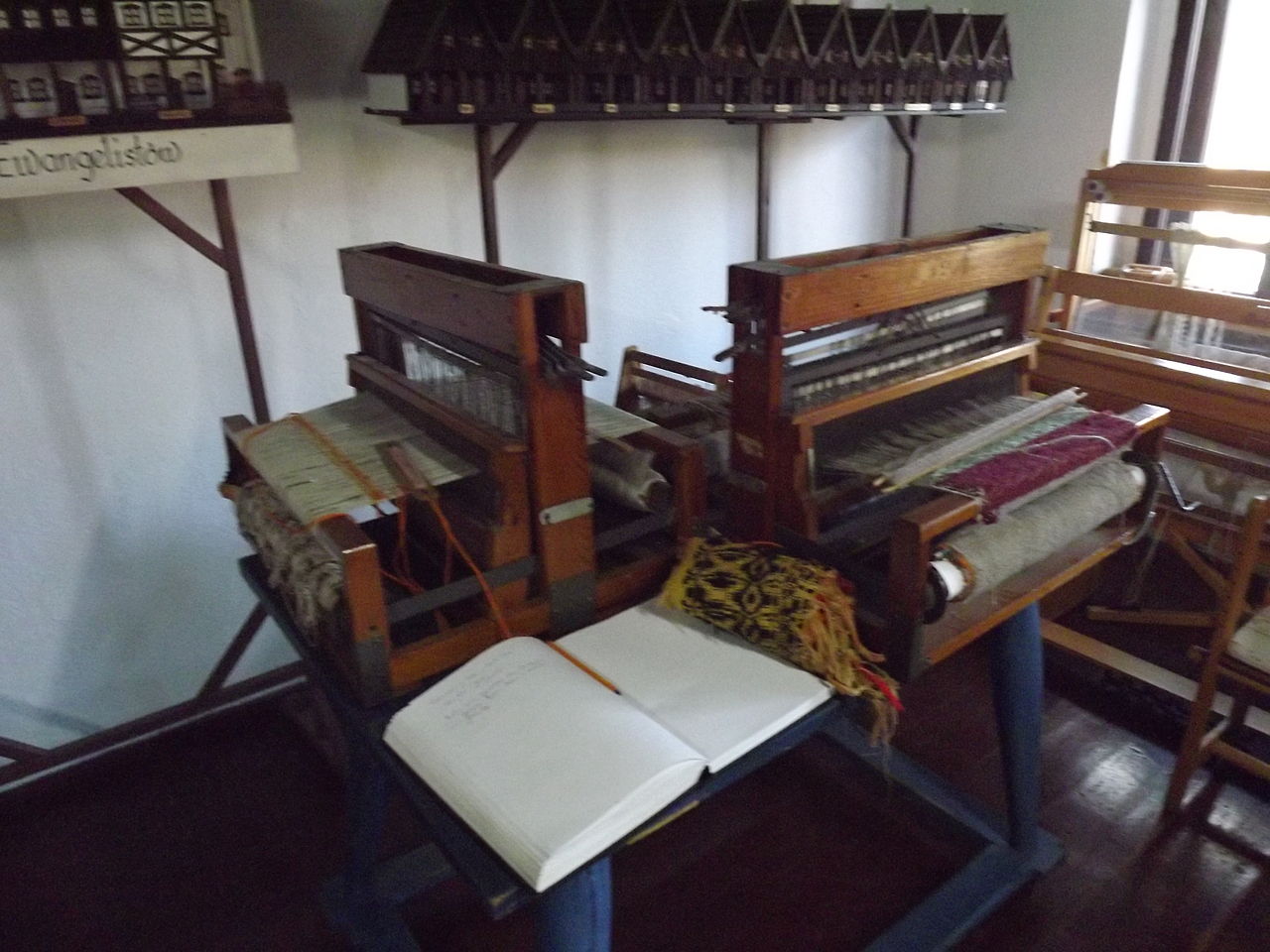 Krosno tkackie- urządzenie do wytwarzania tkanin. Osnowa – nitki biegnące wzdłuż tkaniny, które przeplatają się z nitkami biegnącymi w poprzek.Odpowiedz w zeszycie na pytania:Jaka pora roku jest przedstawiona w wierszu? O jakiej czynności jest mowa 
w wierszu? Komu będzie służył dywan? Jaki jest nastrój wiersza?Wykonaj w zeszycie ćwiczeń - ćw. 1 s. 37Przypomnij sobie części mowy, które już poznaliśmy. Pomogą Ci w tym poniższe plansze. Jeżeli zapomniałeś, to naucz się na pamięć informacji z poniższych zdjęć.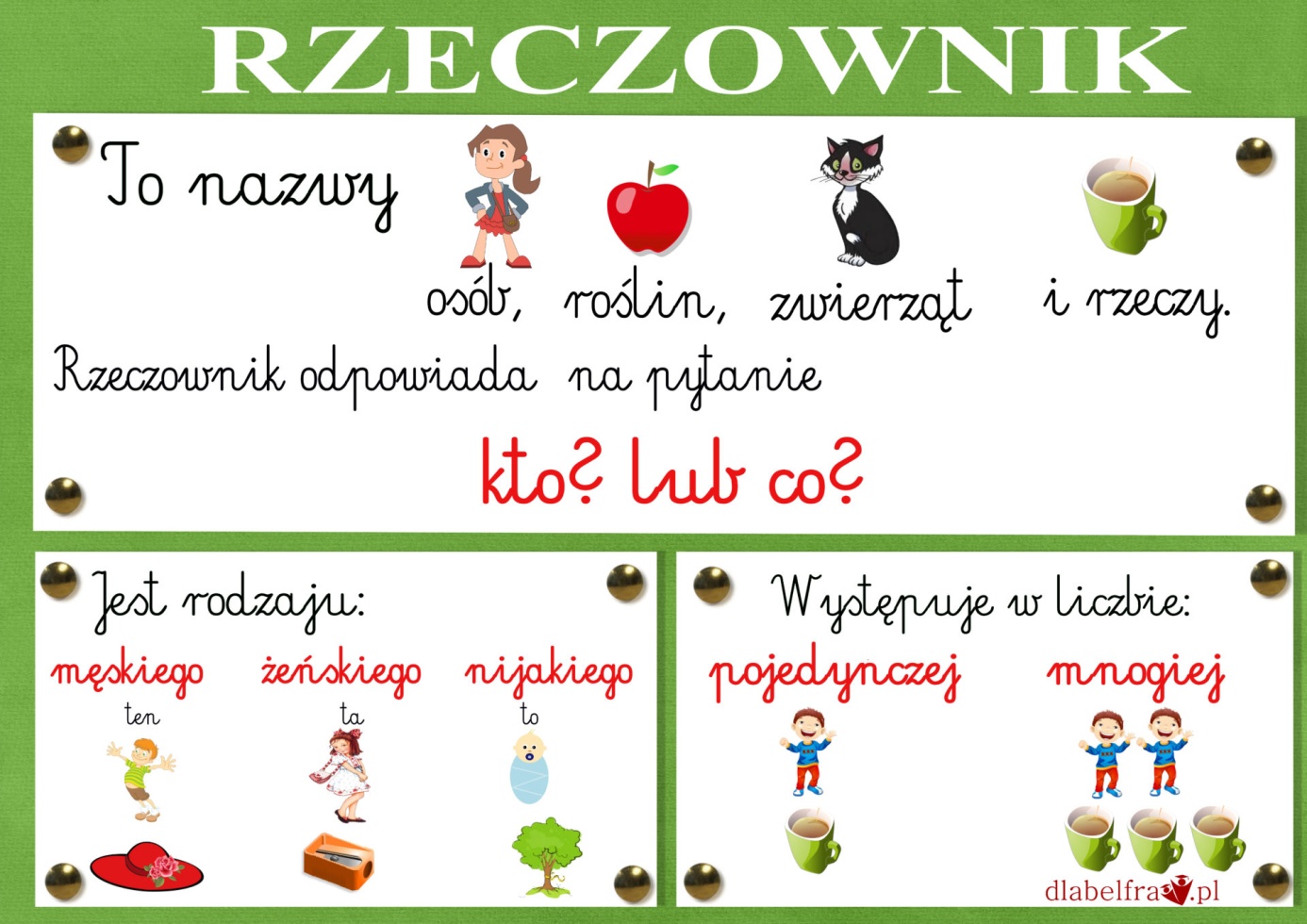 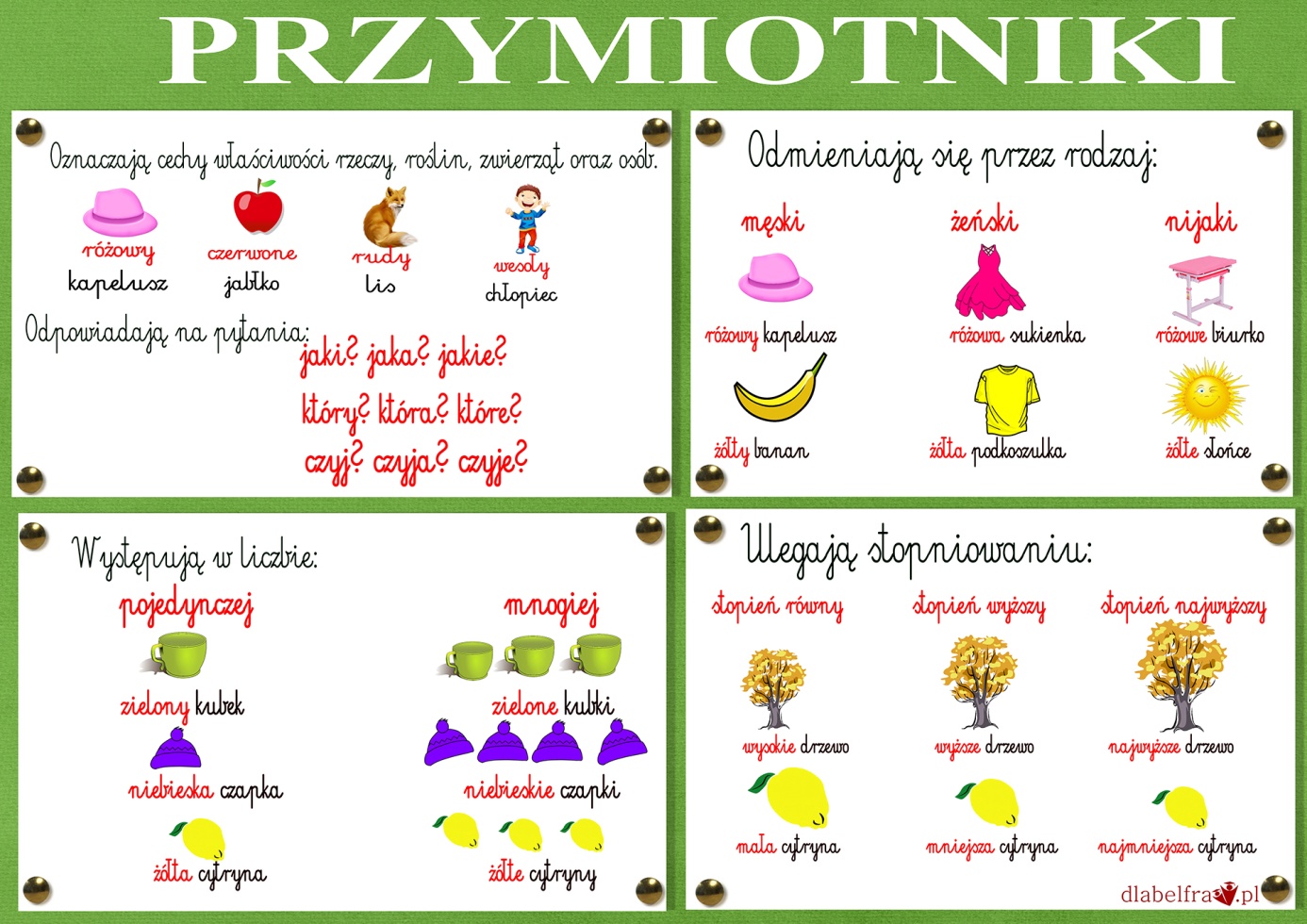 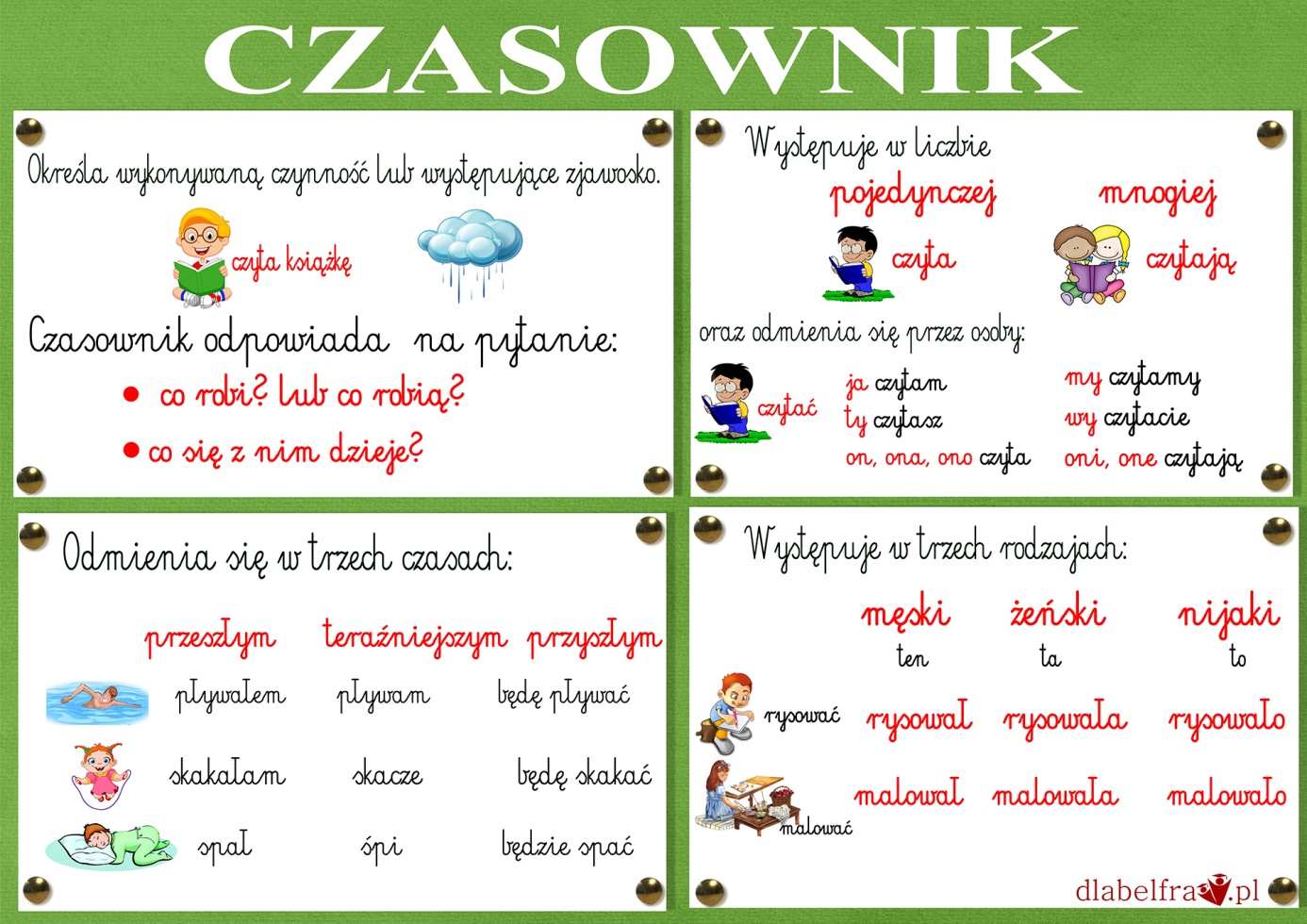 Wykonaj ćwiczenia:P. ćw. 3 s. 36Zeszyt ćwiczeń: 2,3 s. 38Prześlij mi proszę zdjęcia ćwiczeń i zeszytu.PO s.45, ćw. 1 s. 46, ćw. 4,5 s. 47Edukacja matematyczna:Temat: Rozszerzenie zakresu liczbowego do 100 000.W zeszycie:Postaraj się obliczać w pamięci. Jeśli masz problem, rozpisz tak jak poniżej:Ile brakuje liczbie do najbliższej setki? 157 – brakuje 43- najbliższa setka -200; 200-157=43283 464595 678 790801Ile brakuje liczbie do najbliższego tysiąca?1500 brakuje 500 ( do 2000)2800 4600 5900 67007900 8100Wykonaj w zeszycie zadania z podręcznika: 1,2 s. 54Głośno odczytaj zapisane liczby w zad. 3 s. 54 i ramkę poniżej.Zad. 4 s. 55. Napisz w zeszycie, która liczba jest największa, najmniejsza. Zwróć uwagę na nazwy liczb w systemie dziesiętnym. Zad. 5 s. 55. Przepisz i podkreśl najmniejszą liczbę (kolorem zielonym), największą liczbę (kolorem czerwonym) w każdym rzędzie. Odczytaj głośno te liczby.Zad. 6 s. 55. Odczytaj z liczników i zapisz w zeszycie.Zad. 7 s. 55. Porównaj liczby.  Przepisz i wstaw odpowiedni znak. Przeczytaj głośno informacje w ramce. 